Warranty & Service Contract Awards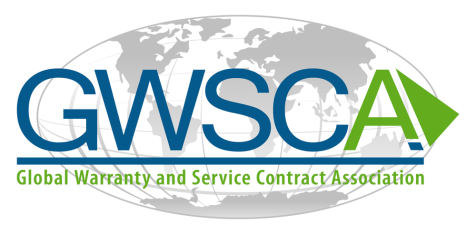 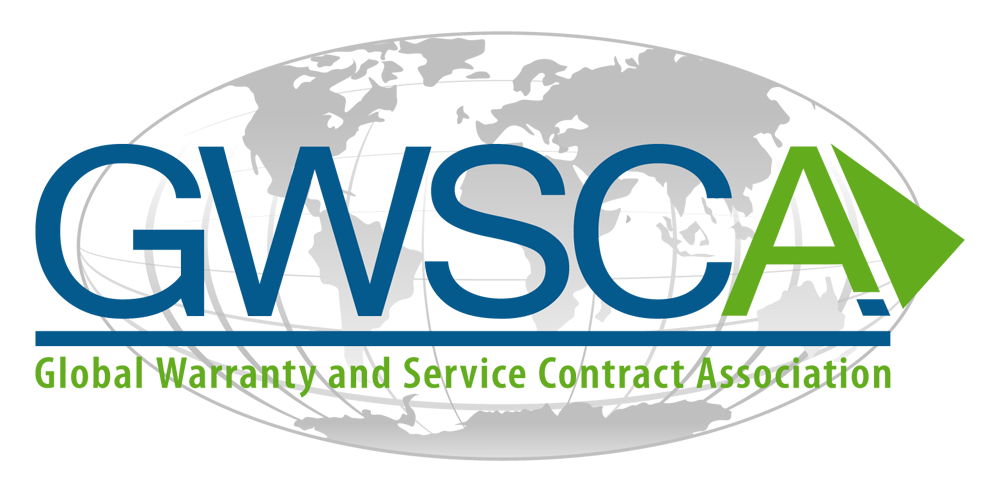 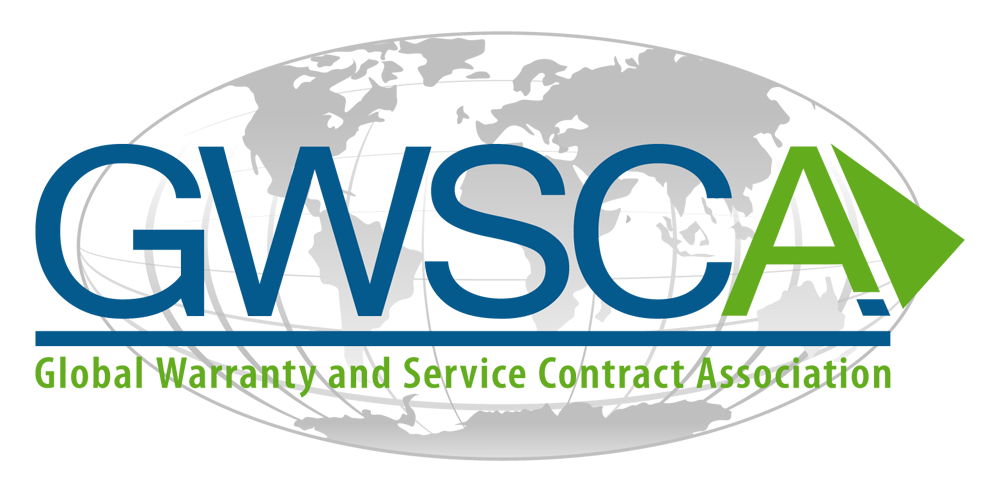 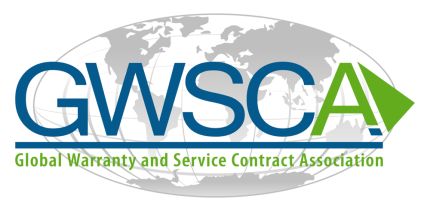 DATE SUBMITTED:_______________________    RECEIVED BY GWSCA ______________________NOMINEE INFORMATIONCompany_____________________________________Address_______________________________________Phone________________________________________Contact__________________________   , email address _________________________________Nominated Catefory :Excellence in Warranty Excellence in Service Contract Innovation in Warranty Innovation in Service Contract NOMINATED BYCompany_________________________________Address___________________________________Phone____________________________________Contact__________________________________ , email address ___________________________Describe why you are  nominating this company What are the quantitative measuresHow was this achievedDescribe the organizational structurePLEASE ATTACH ADDITIONAL EXHIBITS THAT SUPPORT THIS NOMINATION